 By BilalI’m thankful for BackpacksBY bilalI have any things to be thankful. One of them is backpacks that MIGHT BE STRANGE, BUT HAVE YOU EVER STOPPED TO THINK ABOUT HOW MUCH WE NEED BACKPACKS?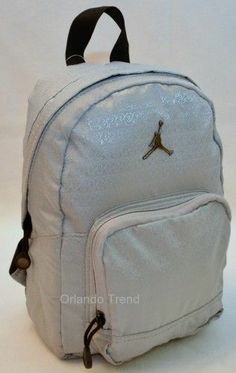 IF WE DIDN’T HAVE BACKPACKS THEN WE WOULD BE STUCK CARRING TONS OF STUFF IN OUR HANDS. THIS IS ONE OF THE REASONS WHY WE NEED BACKPACKS.I THINK BACKPACKS ARE IMPORTANT BECAUSE IF WEDIDNT HAVE THEM WE WOULD BE CARRING ALL OF OUR HOMEWORK, PHONE, LUNCHBOX AND LOTS OF OTHER STUFF LIKE THAT.MY FAVORITE THING ABOUT BACKPACKS IS THAT THEY NEVER RIP and if something spills on it does not leave a stain I hope you see why I’m so thankful for backpacks.